projektas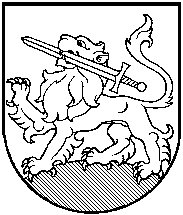 RIETAVO SAVIVALDYBĖS TARYBASPRENDIMASDĖL RIETAVO SAVIVALDYBĖS BENDRUOMENĖS RĖMIMO FONDO 2013 METŲ LĖŠŲ PANAUDOJIMO ATASKAITOS PATVIRTINIMO 2014 m.  kovo         d.  Nr. T1-RietavasVadovaudamasi Lietuvos Respublikos vietos savivaldos įstatymo 15 straipsnio 4 dalimi, 16 straipsnio 2 dalies 6 punktu, 18 straipsnio 1 dalimi ir Rietavo savivaldybės bendruomenės rėmimo fondo nuostatais, patvirtintais Rietavo savivaldybės tarybos 2005 m. birželio 30 d. sprendimu Nr. T1-128 „Dėl Rietavo savivaldybės bendruomenės rėmimo fondo įsteigimo, jo nuostatų patvirtinimo ir fondo tarybos sudarymo“, Rietavo savivaldybės taryba n u s p r e n d ž i a:	Patvirtinti Rietavo savivaldybės bendruomenės rėmimo fondo 2013 metų lėšų panaudojimo ataskaitą (pridedama). 	Sprendimas gali būti skundžiamas Lietuvos Respublikos administracinių bylų teisenos įstatymu nustatyta tvarka.Savivaldybės meras								PATVIRTINTA   									Rietavo savivaldybės tarybos								2014 m. kovo      d.                                                                                                 sprendimu Nr. T1-RIETAVO SAVIVALDYBĖS BENDRUOMENĖS RĖMIMO FONDO 2013 METŲ LĖŠŲ PANAUDOJIMO ATASKAITA___________________________________________________AIŠKINAMASIS RAŠTAS PRIE SPRENDIMO,,DĖL  RIETAVO SAVIVALDYBĖS BENDRUOMENĖS RĖMIMO FONDO2013 METŲ LĖŠŲ PANAUDOJIMO ATASKAITOS PATVIRTINIMO“ PROJEKTO2014–02-24RietavasSprendimo projekto esmė. Sprendimo projektu siūloma patvirtinti Rietavo savivaldybės bendruomenės rėmimo fondo 2013 metų lėšų panaudojimo ataskaitą.Kuo vadovaujantis parengtas sprendimo projektas. Sprendimo projektas parengtas vadovaujantis Lietuvos Respublikos vietos savivaldos įstatymo 15 straipsnio 4 dalimi, 16 straipsnio 2 dalies 6 punktu ir 18 straipsnio 1 dalimi, Rietavo savivaldybės bendruomenės rėmimo fondo nuostatais, patvirtintais Rietavo savivaldybės tarybos 2005 m. birželio 30 d. sprendimu Nr. T1-128 „Dėl Rietavo savivaldybės bendruomenės rėmimo fondo įsteigimo, jo nuostatų patvirtinimo ir fondo tarybos sudarymo“.3. Tikslai ir uždaviniai.Iškilus ekstremaliai gyvenimo situacijai, paremti Rietavo savivaldybės gyventojus, , kuriems įstatymų numatytais atvejais parama negalima arba jos nepakanka.4. Laukiami rezultatai.Skirta parama panaudota tikslingai ir pagal paskirtį.5. Kas inicijavo sprendimo  projekto rengimą.Savivaldybės administracijos Sveikatos, socialinės paramos ir rūpybos skyrius.6. Sprendimo projekto rengimo metu gauti specialistų vertinimai.Neigiamų specialistų vertinimų negauta.7. Galimos teigiamos ar neigiamos sprendimo priėmimo pasekmės.Neigiamų pasekmių nenumatyta.8. Lėšų poreikis sprendimo įgyvendinimui.Rietavo savivaldybės Bendruomenės rėmimo fondo lėšos.9. Antikorupcinis vertinimas.Šis sprendimas antikorupciniu požiūriu nevertinamas.Skyriaus vedėja								Jolita AlseikienėPajamosLėšos LtLikutis 2013-01-0110 616,00Zarbeko (Vokietija) bendruomenės lėšos3 685,10Dangira Damulytė Vonheim400,00Iš viso4 085,10IšlaidosLėšos LtLigos atveju 4 000,00Banko išlaidos8,00Iš viso 4 008,00Likutis 2014-01-0110 693,10